Supplementary Table 1 - The name, the geographical location, level of tolerance (submergence and salinity) of the rice land races used in this study.Note – HS: highly susceptible; S: susceptible; MT: moderately tolerant; T: tolerant: HT: highly tolerantSupplementary Table 2 – Physiological response of the genotypes under salinity and submergence conditionSupplementary Fig. 1 – Recovery of tolerant/survived plants after (a) salinity and (b) submergence stress.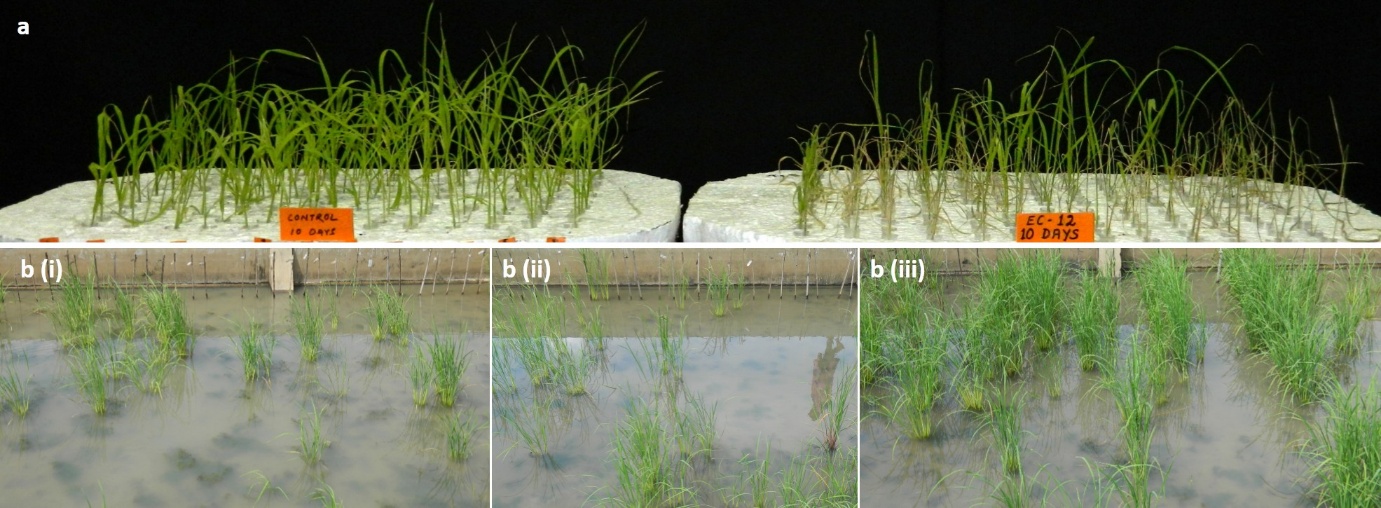 Supplementary Fig. 2 – Gel picture depicting allelic variation among genotypes for Sub1 QTL linked markers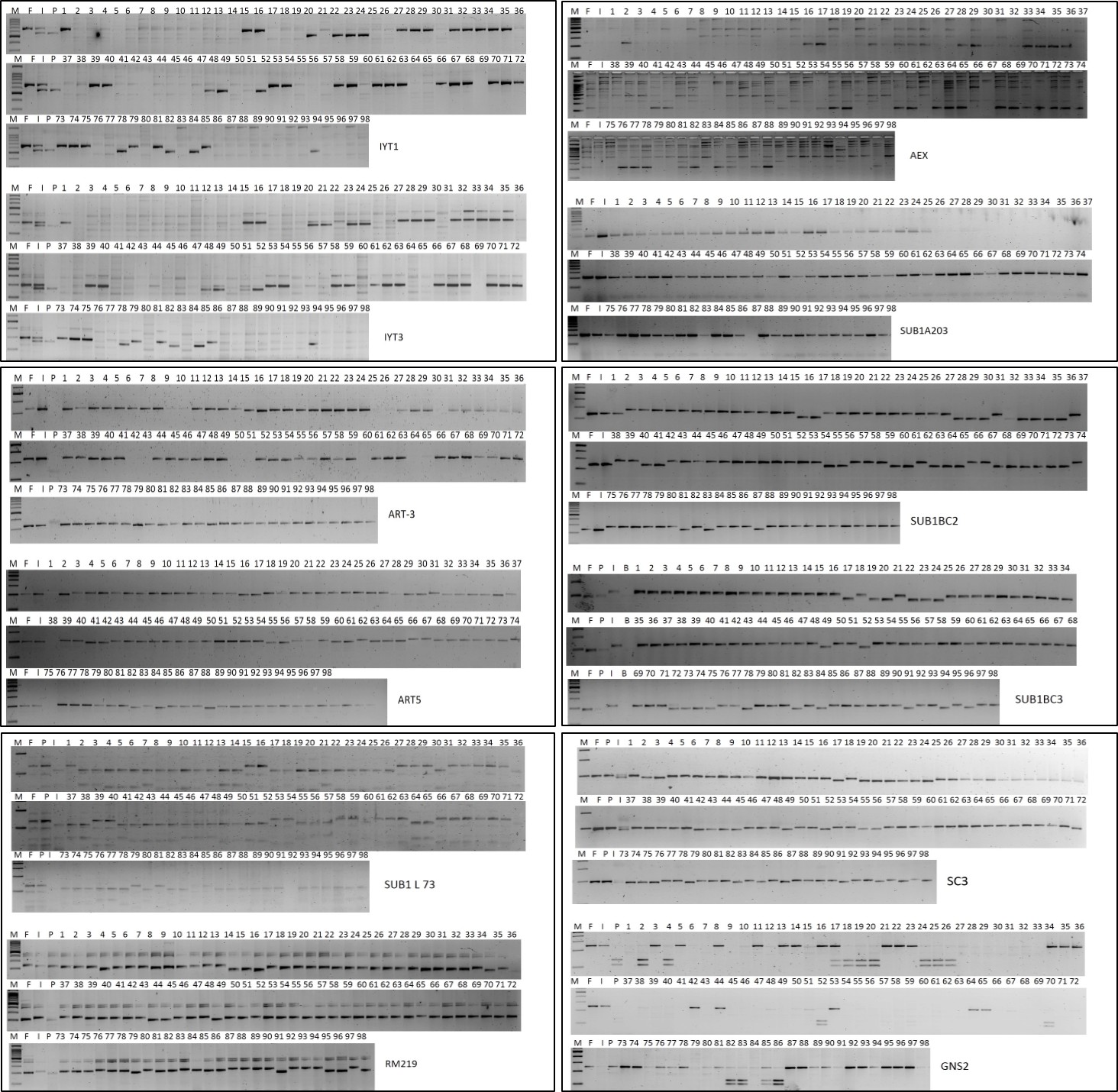 Supplementary Fig. 3 – Gel picture depicting allelic variation among genotypes for Saltol QTL linked markers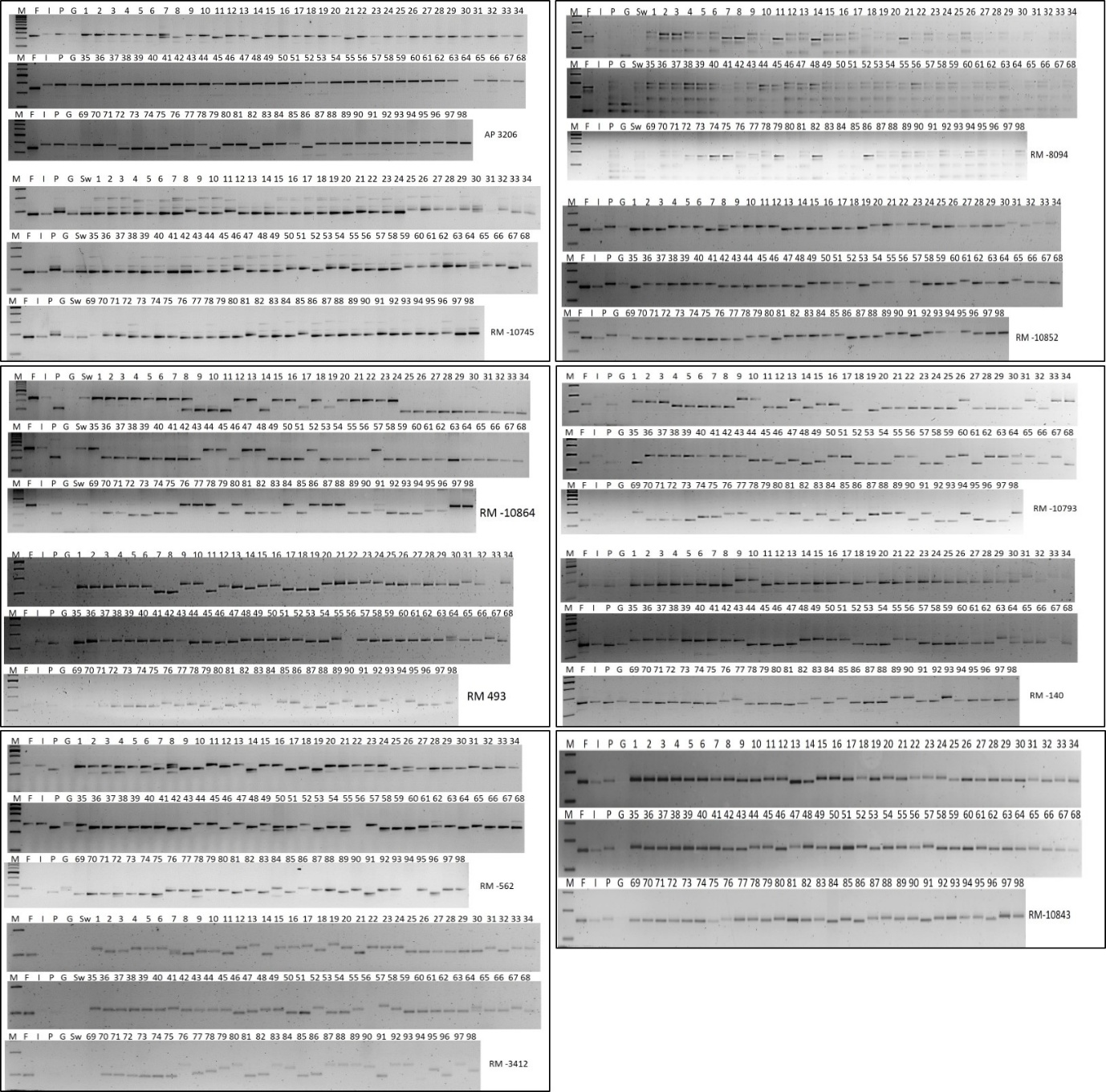 Accession numberCultivarVillage/DistrictStateSubmergenceToleranceSalinity ToleranceFR13AHT-FL478-TIR42HS-IR29-HSIC145150-B---MTSIC203801-WayanadKeralaTHSIC203801-1--KeralaHSMTIC203815-KannurKeralaHSMTIC203817-WayanadKeralaHSSIC203817-1--KeralaHSHSIC203821-KannurKeralaHSHSIC203821-A--KeralaHSTIC203778-KannurKeralaTSIC203778-2--KeralaHSMTIC203821-1-KannurKeralaHSTIC211147---HSSIC211188RDR  294RuddurAPHSSIC211188-1APHSTIC211189RDR  756RuddurAPTSIC211197RDR -8702RuddurAPTSIC256282---HSSIC256282-1---SSIC256282-IV---HSSIC264718KaravalaAlappuzhaKeralaMTSIC2647242001KollamKeralaMTTIC264727CherumallaranKollamKeralaSMTIC264727-1CherumallaranKollamKeralaSSIC264727-2CherumallaranKollamKeralaSSIC264764ChettivirippuAlappuzhaKeralaHSSIC264764-1ChettivirippuAlappuzhaKeralaHSHSIC264764-2ChettivirippuAlappuzhaKeralaTSIC264727-3CherumallaranKollamKeralaTSIC264766KurukaAlappuzhaKeralaTSIC264766-1KurukaAlappuzhaKeralaHSSIC32458gAPokkaliErnakulamKeralaMTSIC324580PokkaliErnakulamKeralaTSIC324582APokkaliErnakulamKeralaTSIC324582PokkaliErnakulamKeralaTSIC324583PokkaliErnakulamKeralaTHSIC324584-APokkaliErnakulamKeralaHSHSIC324584PokkaliErnakulamKeralaTHSIC324584-A2PokkaliErnakulamKeralaHSMTIC324584-1PokkaliErnakulamKeralaTSIC324584-2PokkaliErnakulamKeralaTSIC324587-APokkaliErnakulamKeralaHSSIC324598PokkaliAlleppeyKeralaHSSIC324598-1PokkaliAlleppeyKeralaHSSIC324607Pallippuram PokkaliAlleppeyKeralaHSSIC324607-2Pallippuram PokkaliAlleppeyKeralaHSSIC324608Elamkulam PokkaliErnakulamKeralaHSSIC324608-1Elamkulam PokkaliErnakulamKeralaHSSIC324610Vadanakkudi PokkaliErnakulamKeralaHSSIC324610-1Vadanakkudi PokkaliErnakulamKeralaSMTIC413607ChettivirippuAlappuzhaKeralaHSSIC413608PokkaliAlappuzhaKeralaTMTIC413609KurukaAlappuzhaKeralaTSIC413612KurukaAlappuzhaKeralaMTSIC413613ChettivirippuAlappuzhaKeralaMTSIC413614VirippuAlappuzhaKeralaHSSIC413616VirippuAlappuzhaKeralaHSSIC413617KurukaErnakulamKeralaHSSIC413629PokkaliErnakulamKeralaTMTIC413630PokkaliErnakulamKeralaTSIC413631PokkaliErnakulamKeralaHSSIC413633PokkaliErnakulamKeralaMTSIC413634PokkaliErnakulamKeralaMTSIC413636Ayyampilly PokkaliErnakulamKeralaTSIC413636-1Ayyampilly PokkaliErnakulamKeralaHSSIC413638Vytilla-4ErnakulamKeralaTSIC413639Ayyampilly PokkaliErnakulamKeralaTSIC413640Nedungodu PokkaliErnakulamKeralaTMTIC413643D1 (culture)ErnakulamKeralaTSIC413644Cherayi PokkaliErnakulamKeralaMTSIC413645Kuzhippuli PokkaliErnakulamKeralaTSIC413646Kuzhippuli PokkaliErnakulamKeralaTSIC536558SulochanaMalappuramKeralaTTIC536559AivirammeniMalappuramKeralaTTIC536604KunjukunjuMalappuramKeralaTTIC536604-1KunjukunjuMalappuramKeralaTTIC399100NikunjaSouthParganasWBHSSIC594019Nonabokra24Parganas (S)WBSTIC594004Getu24Parganas (S)WBSMTAC-34902Canning7-WBTTIC264730OrumundukanAlappuzhaKeralaHSMTIC324589PokkaliErnakulamKeralaTTLunibokraLunibokra-WBSTNagarmuthaNagarmutha-WBHSSPateni-23Pateni 23-WBSMTIC594004-1Getu24Parganas (S)WBTSLunibakralunibakra-WBHSTLunidhanLunidhan-WBHSSIC462840LeelabatiDhenkanalOdishaHSSIC594005Rupsal24 Parganas (S)WBHSSPateniPateni-WBHSSPatriPatri-WBHSSAC-42461Asphal-WBHSSIC283126BhalukiKendraparaOdishaHSSAC-42415Nagarsali-WBHSSLaduLadu-WBHSSIC593999Marisal24 Parganas (S)WBHSSAC-35710Matiya-WBHSSBhunuratiBhunurati-WBHSSAc. No.SalinitySalinitySubmergenceSubmergenceSubmergenceSESSUR%SESSUR%ELOG%Control (+ve)385195125Control (-ve)912915220IC145150-B726555146IC203801914375153IC203801-1547911170IC20381554597155IC203817731912115IC203817-191899209IC203821913916245IC203821-A377918197IC20377872737950IC203778-2558912167IC203821-1372911198IC211147724916190IC211188725917145IC211188-1373919151IC211189737371132IC211197722376118IC256282731916115IC256282-1734729108IC256282-2726912175IC264718735559165IC264724373556145IC264727556737135IC264727-1733732120IC264727-2735734121IC264764738912139IC264764-1916916100IC264764-2733375147IC264727740373155IC264766723375170IC264766-1734916250IC32458gA726556119IC324580727376117IC324582A725372102IC324582726377117IC324583912376131IC324584-A917911159IC324584910375157IC324584-A-2554915190IC324584-1736377126IC324584-2734379123IC324587-A723913176IC324598739917146IC324598-1732918149IC324607733916132IC324607-2728915290IC324608725916255IC324608-1721916227IC324610739914290IC324610-1555729168IC413607725917175IC41360854537095IC413609738375100IC41361273555575IC41361373555195IC413614731913210IC413616727911226IC413617735917176IC413629559379250IC413630720375120IC413631729913145IC413633739558140IC413634725548155IC413636726376170IC413636-1724919120IC413638736377222IC413639731373105IC413640555378167IC413643727377110IC413644728551150IC41364573637862IC41364673537595IC536558378370112IC536559372367134IC536604377372126IC536604-1379379111IC-399100735914145IC-594019380915190IC-594004545731156AC-34902371375132IC264730545915128IC324589378379127LUNIBOKRA378732165NAGARMUTHA729913155PATENI-23556734178IC594004739378119LUNIBAKRA377912174LUNIDHAN725914320IC462840733916233IC594005732919287PATENI729916341PATRI722915310AC42461727912220IC283126727911267AC42415726912298LADU736916312IC593999729917246AC35710725918205BHUNURATI725914210